	Białystok, 2024-02-14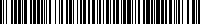 UNP: BS-24-03902BS-PORA-A.2102.2.2024.2Ogłoszenie Państwowa Inspekcja Pracy Okręgowy Inspektorat Pracy w Białymstoku, ul. Fabryczna 2, 15-483 Białystok, jako sprzedający - zgodnie z Rozporządzeniem Rady Ministrów z dnia 21 października 2019 r. w sprawie szczegółowego sposobu gospodarowania składnikami rzeczowymi majątku ruchomego Skarbu Państwa (Dz. U. z 2022 r. poz. 998 z późn. zm.), ogłasza przetarg na sprzedaż niżej wymienionego  samochodu osobowego:Skoda Superb, nr rej. BI984AM, olej napędowy VIN: NLHBA51CADZ167305- rok produkcji 2011, - przebieg na dzień 01.02.2024r:  319.667 km,- kolor:  czarny - poj. silnika 1968 cm3,- aktualne badania techniczne,- OC do 31.12.2024r. Cena wywoławcza: 14.700, 00 zł brutto.Warunkiem przystąpienia do przetargu jest wniesienie przez oferenta wadium 
w wysokości 10% wartości pojazdu w formie przelewu na konto bankowe Państwowej 
Inspekcji Pracy Okręgowego Inspektoratu Pracy w Białymstoku, ul. Fabryczna 2, 44 1010 1049 0060 0213 9120 0000 - (w tytule zawierający markę samochodu i jego numer rejestracyjny). Wadium musi wpłynąć na konto bankowe Sprzedającego do dnia 22.02.2024r. do godziny 8:00. Wysokość kwoty wadium wynosi: 1.470,00 zł (słownie złotych: jeden tysiąc czterysta siedemdziesiąt 00/100).Komisja przetargowa niezwłocznie po otwarciu złożonych ofert sprawdzi czy oferenci wnieśli wymagane wadium w należytej wysokości – dla wyżej wymienionego samochodu.Wadium złożone przez oferentów, których oferty nie zostaną wybrane lub zostaną odrzucone, zostanie zwrócone w terminie 7 dni, odpowiednio od dnia dokonania wyboru lub odrzucenia oferty. Wadium złożone przez nabywcę zostanie zaliczone na poczet ceny nabytego samochodu. Wadium nie podlega zwrotowi w przypadku, gdy oferent który wygrał przetarg, uchyli się od zawarcia umowy sprzedaży.Samochód można oglądać w Białymstoku, przy ul. Fabrycznej 2, od poniedziałku do piątku w godz. 730 - 830 od dnia opublikowania ogłoszenia - z zastrzeżeniem uprzedniego uzgodnienia oględzin pod nr telefonu - 85/ 678 57 42.  Zainteresowani oferenci proszeni są o składanie wyłącznie ofert pisemnych w języku polskim. Oferta pisemna złożona w toku postępowania przetargowego powinna zawierać:imię, nazwisko i adres lub nazwę (firmę) i siedzibę oferenta, nr telefonu do kontaktu, PESEL,numer NIP i Regon w przypadku prowadzonej działalności,oferowaną cenę, nie niższą niż cena wywoławcza oraz i warunki jej zapłaty,-     numer konta bankowego na które należy zwrócić wpłacone wadium,oświadczenie oferenta - że zapoznał się ze stanem samochodu lub, że ponosi odpowiedzialność za skutki wynikające z rezygnacji z oględzin samochodu.Ofertę należy złożyć w zaklejonej kopercie z napisem: „Przetarg na sprzedaż samochodu Skoda Superb, nr rej. BI984AM - nie otwierać przed dniem 23.02.2024r. do godz. 9:00” - w kancelarii PIP OIP w Białymstoku, ul. Fabryczna 2, I piętro, pokój 110 do dnia 23.02.2024r. do godz. 8.00.Otwarcie ofert nastąpi w siedzibie Okręgowego Inspektoratu Pracy w Białymstoku przy ul. Fabrycznej 2, w dniu 23.02.2024r. o godz. 9:00  w pokoju nr 212, II piętro, sala konferencyjna. Oferent, który zaoferuje najwyższą cenę, i którego oferta zostanie wybrana przystąpi niezwłocznie do zawarcia umowy i w terminie nie dłuższym niż 7 dni od dnia jej zawarcia - zapłaci cenę nabycia samochodu. Wydanie samochodu nastąpi po zapłaceniu ceny nabycia. W przypadku złożenia dwóch lub więcej ofert o tej samej najwyższej cenie, zostanie przeprowadzona aukcja pomiędzy tymi Oferentami. Cena wywoławczą aukcji będzie cena zaproponowana w tych ofertach.Wszystkie koszty związane z nabyciem przedmiotu przetargu ponosi oferent nabywca. W szczególności ciąży na nim obowiązek uiszczenia podatku od czynności cywilnoprawnych. Cena nabycia jest ceną brutto sprzedaży. Organizator przetargu nie jest płatnikiem VAT.Sprzedający odrzuci ofertę, jeżeli nie spełnia warunków udziału w przetargu, zawiera cenę niższą od cen wywoławczych, została złożona po wyznaczonym terminie, w niewłaściwym miejscu lub przez oferenta, który nie wniósł wymaganego wadium, nie zawiera danych, o których mowa w pkt 7 lub gdy jest niekompletna, nieczytelna lub budzi inną wątpliwość, zaś złożenie wyjaśnień mogłoby prowadzić do uznania jej za nową ofertę. Złożenie przez oferenta więcej niż jednej oferty - skutkować będzie ich odrzuceniem. O odrzuceniu oferty Sprzedający niezwłocznie zawiadomi oferenta.Okres związania nabywcy z ofertą - 7 dni, liczonych od dnia wskazanego w pkt 9. Sprzedający zastrzega sobie prawo zamknięcia przetargu bez wybrania którejkolwiek z ofert bez podania przyczyn.Podpisy Komisji Przetargowej:1. Piotr Szczęsny – Przewodniczący Komisji		……………………………….	 2. Marek Bilmin – Członek Komisji			.………………………………            3. Rafał Tałałaj – Członek Komisji			………………………………..                  Zatwierdzam:						Marek Aleksiejuk						Okręgowy Inspektor Pracy 